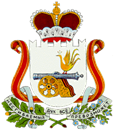 СОВЕТ ДЕПУТАТОВ СТАБЕНСКОГО СЕЛЬСКОГО ПОСЕЛЕНИЯСМОЛЕНСКОГО РАЙОНА СМОЛЕНСКОЙ ОБЛАСТИРЕШЕНИЕ от 18 марта 2024 года                                                                                 № 03-БОб установлении порядка учета предложений по решению Совета депутатов Стабенского сельского поселения Смоленского района Смоленской области «О принятии проекта решения Совета депутатов Стабенского сельского поселения Смоленского района Смоленской области «О внесении изменения в Устав Стабенского сельского поселения Смоленского района Смоленской области» и участии граждан в его обсуждении     Руководствуясь пунктом 1 части 3 статьи 28, частью 4 статьи 44 Федерального закона от 06 октября 2003 года №131-ФЗ «Об общих принципах организации местного самоуправления в Российской Федерации», Совет депутатов Стабенского сельского поселения Смоленского района Смоленской областиРЕШИЛ:           Установить следующий порядок учета предложений по решению Совета депутатов Стабенского сельского поселения Смоленского района Смоленской области «О принятии проекта решения Совета депутатов Стабенского сельского поселения Смоленского района Смоленской области «О внесении изменения в Устав Стабенского сельского поселения Смоленского района Смоленской области» (далее – проект) и участия граждан в его обсуждении:     1.В целях ознакомления граждан проект опубликовывается в газете «Сельская правда» и размещается на официальном сайте Администрации Стабенского сельского поселения Смоленского района Смоленской области в информационно-телекоммуникационной сети Интернет.      2.Прием предложений граждан в письменной форме до 19 апреля 2024 года по адресу: Смоленский район, деревня Покорное, ул.Школьная, д.26.      3.Анализ поступивших предложений граждан проекту решения.      4.Публичные слушания по проекту решения Совета депутатов Стабенского сельского поселения Смоленского района Смоленской области «О внесении изменений в Устав Стабенского сельского поселения Смоленского района Смоленской области» состоятся 22 апреля 2024 года в     10 час. 00 мин. по адресу: Смоленский район, деревня Покорное, ул. Школьная, д.26 (здание Администрации).      5.Утверждение проекта решения Совета депутатов Стабенского сельского поселения Смоленского района Смоленской области «О внесении изменений в Устав Стабенского сельского поселения Смоленского района Смоленской области» на заседании Совета депутатов Стабенского сельского поселения Смоленского района Смоленской области.       6.Решение Совета депутатов Стабенского сельского поселения Смоленского района Смоленской области «О внесении изменения в Устав Стабенского сельского поселения Смоленского района Смоленской области» подлежит официальному опубликованию в газете «Сельская правда» после государственной регистрации в Управлении Министерства юстиции Российской Федерации по Смоленской области и вступает в силу со дня его официального опубликования.Глава муниципального образованияСтабенского сельского поселенияСмоленского района Смоленской области		  	Д.С. Чекрыжов